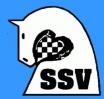 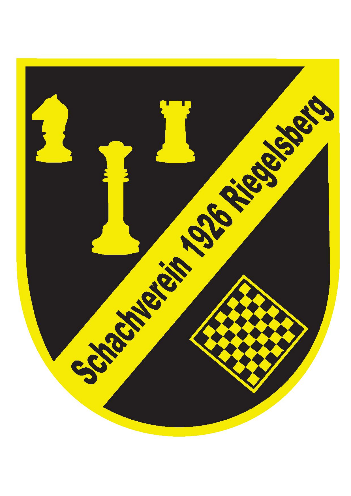 StützpunkttrainingDer Saarländische Schachverband und der Schachverein Riegelsberg bieten allen interessierten Verbandsmitgliedern und solchen die es werden wollen ein Stützpunkttraining mit dem A-Trainer Herbert Bastian an.Wann: 	jeden dritten Freitag im Monat  (20.00 bis 21.30 Uhr)Nächster Termin: 16.09.2022Thema: LavierenWo:	Im Vereinsraum des Riegelsberger Schachvereins. 	https://goo.gl/maps/nnh8pi1nbRC7Fw8z9 Kosten: 	Es wird ein Beitrag von 2€ erhoben. Für die Mitglieder des Riegelsberger Schachvereins übernimmt dieser die entstehenden Kosten.Anmeldungen bitte bis zum 15.09.2022, 20 Uhr,  an Stefan Fuchs-Marquedant (stefan.fma77@gmail.com)Aktuelle Informationen auch unter https://ssv1921ev.de und https://www.schachverein-riegelsberg.de